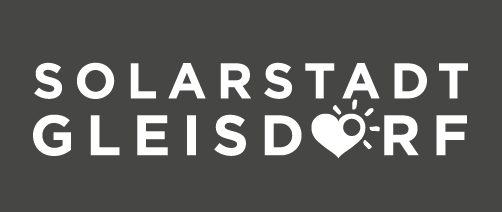 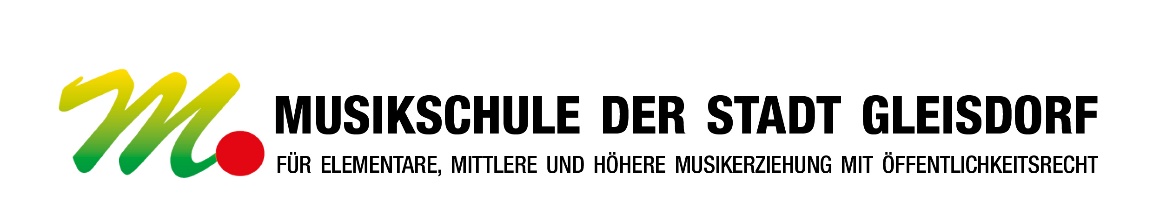 Bekanntmachung einer Stellenausschreibung An der Musikschule der Stadt Gleisdorf für elementare, mittlere und höhere Musikerziehung mit Öffentlichkeitsrecht gelangt folgender Dienstposten zur Ausschreibung: Musikschullehrerin / Musikschullehrer an der Musikschule Gleisdorf Unterrichtsfächer: Violine / 16 Wochenstunden Dienstantritt: 09. Jänner 2023Bewerbungsfrist: 16. Dezember 2022Beschäftigungszeitraum: befristet für das Schuljahr 2022/23Tätigkeitsbereich: gemäß Steiermärkischem Musiklehrergesetz 2014 i.d.g.F.: Unterrichtserteilung in den genannten Fächern, Mitwirkung bei Schulveranstaltungen bzw. bei den von der Musikschule getragenen musikkulturellen Veranstaltungen. Mit Dienst an dislozierten Unterrichtsorten muss ggf. gerechnet werden. Qualifizierte Bewerber und Bewerberinnen (abgeschlossene musikpädagogische Ausbildung gem. Steiermärkischem Musiklehrergesetz 2014 i.d.g.F.) werden ersucht, Prüfungszeugnisse, Staatsbürgerschaftsnachweis und Geburtsurkunde etc. bei der ausschreibenden Gemeinde termingerecht einzureichen. Weitere Informationen: Musikschule Gleisdorf Rathausplatz 4, 8200 GleisdorfTel: 03112/ 2601 – 860Mobil: 0664/ 602601860E-Mail: musikschule@gleisdorf.atHomepage: https://www.musikschule.gleisdorf.atBewerbungen unter: Stadtgemeinde GleisdorfRathausplatz 18200 GleisdorfTel: 03112/ 2601 – 0E-Mail: gemeinde@gleisdorf.atHomepage: https://www.gleisdorf.atRechtliche Grundlage der Einstellung von Lehrkräften an den kommunalen Musikschulen der Steiermark ist das Gesetz vom 3. Juni 2014 über das Dienst- und Besoldungsrecht der von den Gemeinden an Musikschulen beschäftigten Lehrerinnen/Lehrern (Steiermärkisches Musiklehrergesetz 2014 – Stmk. MLG) Stammfassung: LGBl. Nr. 93/2014 i.d.g.F. und Änderung: LGBl. Nr. 97/2014. Das Mindestgehalt lt. Gehaltsschema beträgt monatlich € 2907,30 brutto bei einem Beschäftigungsausmaß von 100% = 26 WStd.